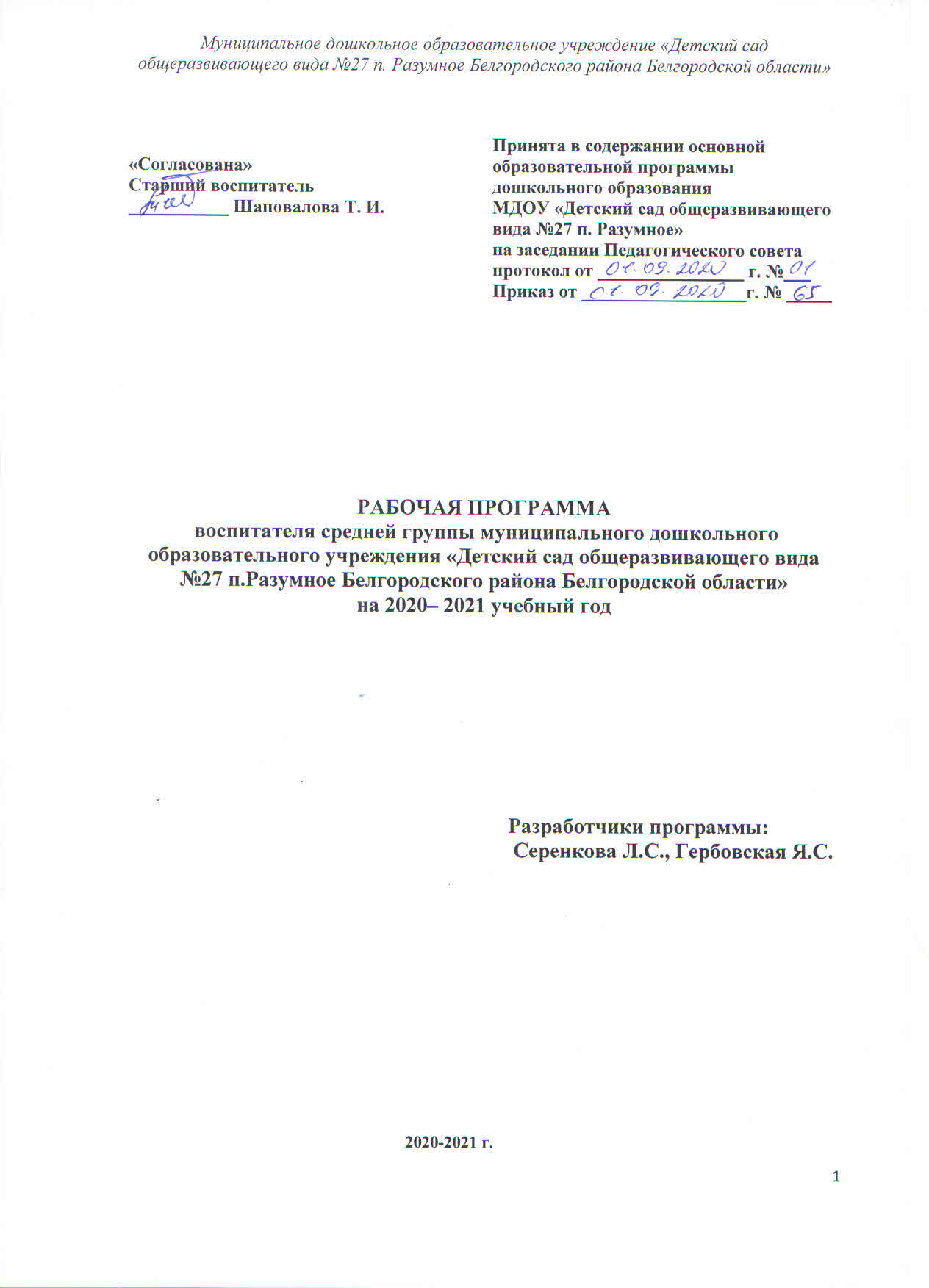 ВВЕДЕНИЕНазвание программы: Рабочая программа воспитателя средней группы общеразвивающей направленности муниципального дошкольного образовательного учреждения «Детский сад общеразвивающего вида № 27 п. Разумное Белгородского района Белгородской области» на 2020-2021 учебный год.Разработчики Программы: Серенкова Л.С., воспитатель, высшая квалификационная категория, Гербоаская Я.С., воспитатель.Исполнитель Программы: воспитатели средней группы общеразвивающей направленности  дошкольной образовательной организации, педагоги, заменяющие на время отсутствия основного работника.Сроки реализации: 2020-2021 учебный год.Список используемых сокращений:ДО - дошкольное образование;ДОО - дошкольная образовательная организация;РП - рабочая программа;ФГОС ДО - федеральный государственный образовательный стандарт дошкольного образования;ООП ДО - основная образовательная программа дошкольного образования;ОП ДО -  образовательная программа дошкольного образования.СОДЕРЖАНИЕЦелевой раздел ПрограммыПояснительная записка……………………………………………………………………...41.1. Цели и задачи Программы………………………………………………………………41.2. Принципы и подходы к формированию Программы………………………………….51.3. Возрастные и индивидуальные особенности обучающихся ДОО……………………71.4. Планируемые результаты освоения Программы………………………………………8Содержательный раздел  Программы2.1. Содержание и основные направления образовательной деятельности   по реализации образовательных областей……………………………………..……………………………16Социально – коммуникативное развитие.Познавательное развитие.Речевое развитие.Художественно – эстетическое развитиеФизическое развитие.2.2. Особенности организации образовательного процесса в средней группе  с учетом регионального компонента………………………………………………………………….232.3. Система мониторинга детского развития……………………………………………..272.4. Перспективный план взаимодействия с родителями на год…………………………27Организационный раздел Программы3.1.Режим дня  группы………………………………………………………………………293.2.Учебный план……………………………………………………………………………273.3.Схема распределения образовательной деятельности………………………………..323.4. Циклограмма двигательной активности………………………………………………333.5.Описание традиционных событий (праздники, развлечения, досуги)………………333.6.Перспективно – тематическое планирование на учебный год……………………….343.7. Описание материально-технического и методического  обеспечения Программы…………………………………………………………………………………..343.8. Особенности организации предметно-пространственной развивающей среды………………………………………………………………………………………….39Целевой раздел ПрограммыПояснительная запискаРабочая программа воспитателя средней группы общеразвивающей направленности (далее – Программа) разработана в соответствии с основной образовательной программой дошкольного образования (ООП ДО), МДОУ «Детский сад общеразвивающего вида №27 п. Разумное» и отражает особенности содержания и организации образовательного процесса в средней  группе общеразвивающей  направленности( 4 - 5 лет).1.1.  Цели и задачи Программы  соответствуют ФГОС ДО (п. 1.6.ФГОС ДО), ООП ДОЦели:формирование основ базовой  культуры личности, развитие физических, интеллектуальных, нравственных, эстетических и личностных качеств, формирование предпосылок учебной деятельности, сохранение и укрепление здоровья детей дошкольного возраста;обеспечение развития личности детей дошкольного возраста в различных видах общения и деятельности с учётом их возрастных, индивидуальных психологических и физиологических особенностей;создание условий развития ребенка, открывающих возможности для его позитивной социализации,  личностного развития, развития инициативы и творческих способностей на основе сотрудничества со взрослыми и сверстниками и соответствующим возрасту видам деятельности;создание развивающей образовательной среды, которая представляет собой систему условий социализации и индивидуализации детей.        Задачи (п. 1.6. ФГОС ДО):	охрана и укрепление физического и психического здоровья детей, в том числе их эмоционального благополучия;обеспечение равных возможностей для полноценного развития каждого ребёнка в период дошкольного детства независимо от места проживания, пола, нации, языка, социального статуса, психофизиологических и других особенностей (в том числе ограниченных возможностей здоровья);обеспечение преемственности целей, задач и содержания образования, реализуемых в рамках образовательных программ различных уровней (далее – преемственность основных образовательных программ дошкольного и начального общего образования);создание благоприятных условий развития детей в соответствии с их возрастными и индивидуальными особенностями и склонностями, развитие способностей и творческого потенциала каждого ребёнка как субъекта отношений с самим собой, другими детьми, взрослыми и миром;объединение обучения и воспитания в целостный образовательный
процесс на основе духовно-нравственных и социокультурных ценностей и принятых в обществе правил и норм поведения в интересах человека, семьи, общества;формирование общей культуры личности детей, в том числе ценностей здорового образа жизни, развитие их социальных, нравственных, эстетических, интеллектуальных, физических качеств, инициативности, самостоятельности и ответственности ребёнка, формирование предпосылок учебной деятельности;обеспечение вариативности и разнообразия содержания Программы и организационных форм дошкольного образования, возможности формирования Программ различной направленности с учётом образовательных потребностей, способностей и состояния здоровья детей;формирование социокультурной среды, соответствующей возрастным, индивидуальным, психологическим и физиологическим особенностям  детей;обеспечение психолого-педагогической поддержки семьи и повышение компетентности родителей (законных представителей) в вопросах развития и образования, охраны и укрепления здоровья детей.        Программа обеспечивает развитие личности детей среднего дошкольного возраста в различных видах общения и деятельности с учетом возрастных, индивидуальных психологических и физиологических особенностей по основным направлениям развития.        Программа включает три основных раздела: целевой, содержательный и организационный. Обязательная часть Программы предполагает комплексность подхода, обеспечивая развитие детей во всех пяти взаимодополняющих образовательных областях:  социально-коммуникативное развитие, познавательное развитие, речевое развитие, художественно-эстетическое развитие,  физическое развитие.В часть, формируемую участниками образовательных отношений, включены парциальные программы:  «Играйте на здоровье!» - программа и технология физического воспитания детей, под редакцией Л.Н.Волошиной (ОО «Физическое развитие»);«Формирование культуры безопасности у детей от 3 до 8 лет», под редакцией Л.Л. Тимофеевой (ОО «Социально – коммуникативное развитие»);«По речевым тропинкам Белогорья» под редакцией Л.В. Серых, М.В. Паньковой  (ОО «Речевое  развитие»);«Здравствуй, мир Белогорья» под редакцией Л.В. Серых, Г.А. Репринцевой (ОО «Познавательное развитие»).Принципы и подходы к формированию Программы       Программа  разработана в соответствии с основными нормативно -  правовыми документами:Законом РФ от 29.12.2012 г. №273-ФЗ «Об образовании в Российской Федерации»,Федеральным законом от 24 июля 1998 г. № 124-ФЗ «Об основных гарантиях прав ребенка в Российской Федерации» (принят Государственной Думой 3 июля 1998 года, одобрен Советом Федерации 9 июля 1998 года; Постановлением Главного государственного санитарного врача РФ от 15 мая 2013г. №26 «Об утверждении СанПиН 2.4.1.3049-13 «Санитарно- эпидемиологические требования к устройству, содержанию и организации режима работы дошкольных образовательных организаций»; Приказом Министерства образования и науки РФ от 30 августа 2013 года №1014 «Об утверждении Порядка организации и осуществления образовательной деятельности по основным общеобразовательным программам - образовательным программам дошкольного образования»; Приказом Министерства образования и науки РФ от 17 октября 2013 года №1155 «Об утверждении федерального государственного образовательного стандарта дошкольного образования»; Постановлением Правительства Белгородской области от 30.12.2013 г. № 528-пп «Об утверждении государственной программы Белгородской области «Развитие образования Белгородской области на 2014-2020 годы»;  Постановлением Правительства Белгородской области от 28 октября 2013 г. № 431-пп «Об утверждении Стратегии развития дошкольного, общего и дополнительного образования Белгородской области на 2013-2020 годы»; Письмом департамента образования Белгородской области от 27 апреля 2017 года№ 9-09/14/2121 «О направлении методических рекомендаций об обеспечении психолого-педагогической поддержки семьи и повышении педагогической компетенции родителей (законных представителей);Уставом МДОУ «Детский сад общеразвивающего вида №27 п. Разумное» и иными локальными актами. При разработке Программы учтены следующие  методологические подходы:компетентностный подход;деятельностный подход;индивидуально-дифференцированный подход;интегративный подход.В основу Программы положены принципы, сформулированные  в соответствии с Конституцией Российской Федерации, Конвенцией ООН о правах ребенка и иных законодательных актах Российской Федерации:поддержка разнообразия детства; сохранение уникальности и самоценности детства как важного этапа в общем развитии человека, самоценность детства - понимание (рассмотрение) детства как периода жизни значимого самого по себе, без всяких условий; значимого тем, что происходит с ребенком сейчас, а не тем, что этот период есть период подготовки к следующему периоду;личностно-развивающий и гуманистический характер взаимодействия взрослых (родителей (законных представителей), педагогических и иных работников  дошкольной образовательной организации) и детей;уважение личности ребенка;реализация программы в формах, специфических для детей данной возрастной группы, прежде всего в форме игры, познавательной и исследовательской деятельности, в форме творческой активности, обеспечивающей художественно-эстетическое развитие ребенка.     Значимые для разработки и реализации Программы характеристики       МДОУ «Детский сад общеразвивающего вида №27 п. Разумное» введен в эксплуатацию в 2011  году. В 2020 году осуществлена пристройка к основному зданию пяти групповых ячеек. МДОУ расположено в центральной части п. Разумное, в типовом двухэтажном здании, отвечающем санитарно-гигиеническим, противоэпидемическим требованиям,  правилам противопожарной безопасности.  Общая площадь здания составляет –2389,0 кв. м.      В здании МДОУ «Детский сад общеразвивающего вида №27 п. Разумное» располагаются 8 групповых ячеек, включающих в себя игровые и спальные помещения, раздевалки, туалетные комнаты, спортивный и музыкальный зал,   кабинет учителя – логопеда/учителя-дефектолога,  педагога-психолога,  медицинский блок, пищеблок, прачечный блок. Медицинский кабинет имеет лицензию на осуществление медицинской деятельности (серия ФС 0017522, № ФС-31-01-000793 от 02.07.2012 г.).       На территории учреждения размещены: 8 игровых площадок для прогулок детей, спортивная площадка,  экологическая тропа, дополнительные развивающие зоны:  «Поляна сказок», «Сельское подворье», «Автогородок», «Метеорологическая площадка», искусственный водоем с фонтаном и мельницей, интеллектуальная зона и зона отдыха. Игровые площадки оснащены необходимым игровым  оборудованием в соответствии с требованиями СанПиН, ФГОС ДО. Территория ДОО озеленена, по периметру участок имеет ограждение, освещение.        Ближайшее окружение – ФОК «Парус», МОУ «Разуменская средняя общеобразовательная школа №1», МОУ «Разуменская средняя общеобразовательная школа №2»,  ЦКР им. И. Д. Елисеева, филиал Разуменской  библиотеки №37, Духовно – просветительский центр «Возрождение»,  Разуменская амбулатория. В п. Разумное функционирует пять дошкольных образовательных организаций. Это создает благоприятные условия для организации воспитательно – образовательного процесса, расширяет спектр возможностей по активизации взаимодействия участников образовательного процесса по решению задач  физического, художественно-эстетического, социально – коммуникативного, познавательного и речевого направлений и совершенствованию работы по  созданию положительного имиджа учреждения среди жителей микрорайона и близлежащей территории.          Средняя группа функционирует в режиме 12 часового пребывания воспитанников при пятидневной рабочей неделе. Программа реализуется в течение всего времени пребывания воспитанников в учреждении.   Воспитание и обучение в МДОУ «Детский сад общеразвивающего вида №27 п. Разумное» ведется на русском языке.Возрастные и индивидуальные особенности контингента воспитанников       Списочный состав группы на 01.09.2020 г: 33 человека, из них: мальчиков - 14(42%) человек,  девочек -19 (58%) человек.Распределение детей по группам здоровья:4-5 лет        В игровой деятельности детей среднего дошкольного возраста появляются ролевые взаимодействия. Они указывают на то, что дошкольники начинают отделять себя от принятой роли. В процессе игры роли могут меняться. Игровые действия начинают выполняться не ради них самих, а ради смысла игры. Происходит разделение игровых и реальных взаимодействий детей. Значительное развитие получает изобразительная деятельность. Рисунок становится предметным и детализированным. Графическое изображение человека характеризуется наличием туловища, глаз, рта, носа, волос, иногда одежды и ее деталей. Совершенствуется техническая сторона изобразительной деятельности. Дети могут рисовать основные геометрические фигуры, вырезать ножницами, наклеивать изображения на бумагу и т. д. Усложняется конструирование. Постройки могут включать 5–6 деталей. Формируются навыки конструирования по собственному замыслу, а также планирование последовательности действий.Двигательная сфера ребенка характеризуется позитивными изменениями мелкой и крупной моторики. Развиваются ловкость, координация движений. Дети в этом возрасте лучше, чем младшие дошкольники, удерживают равновесие, перешагивают через небольшие преграды. Усложняются игры с мячом.     К концу среднего дошкольного возраста восприятие детей становится болееразвитым. Они оказываются способными назвать форму, на которую похож тот или иной предмет. Могут вычленять в сложных объектах простые формы и из простых форм воссоздавать сложные объекты.Дети способны упорядочить группы предметов по сенсорному признаку — величине, цвету; выделить такие параметры, как высота, длина и ширина. Совершенствуется ориентация в пространстве.Возрастает объем памяти. Дети запоминают до 7–8 названий предметов. Начинает складываться произвольное запоминание: дети способны принять задачу на запоминание, помнят поручения взрослых, могут выучить небольшое стихотворение и т. д.Начинает развиваться образное мышление. Дети способны использовать простые схематизированные изображения для решения несложных задач. Дошкольники могут строить по схеме, решать лабиринтные задачи. Развивается предвосхищение. На основе пространственного расположения объектов дети могут сказать, что произойдет в результате их взаимодействия. Однако при этом им трудно встать на позицию другого наблюдателя и во внутреннем плане совершить мысленное преобразование образа.Для детей этого возраста особенно характерны известные феномены Ж. Пиаже: сохранение количества, объема и величины. Например, если им предъявить три черных кружка из бумаги и семь белых кружков из бумаги и спросить: «Каких кружков больше — черных или белых?», большинство ответят, что белых больше. Но если спросить: «Каких больше — белых или бумажных?», ответ будет таким же — больше белых.Продолжает развиваться воображение. Формируются такие его особенности, как оригинальность и произвольность. Дети могут самостоятельно придумать небольшую сказку на заданную тему.Увеличивается устойчивость внимания. Ребенку оказывается доступной сосредоточенная деятельность в течение 15–20 минут. Он способен удерживать в памяти при выполнении каких-либо действий несложное условие.В среднем дошкольном возрасте улучшается произношение звуков и дикция. Речь становится предметом активности детей. Они удачно имитируют голоса животных, интонационно выделяют речь тех или иных персонажей. Интерес вызывают ритмическая структура речи, рифмы. Развивается грамматическая сторона речи. Дошкольники занимаются словотворчеством на основе грамматических правил. Речь детей при взаимодействии друг с другом носит ситуативный характер, а при общении с взрослым становится внеситуативной.Изменяется содержание общения ребенка и взрослого. Оно выходит за пределы конкретной ситуации, в которой оказывается ребенок. Ведущим становится познавательный мотив. Информация, которую ребенок получает в процессе общения, может быть сложной и трудной для понимания, но она вызывает у него интерес. У детей формируется потребность в уважении со стороны взрослого, для них оказывается чрезвычайно важной его похвала. Это приводит ких повышенной обидчивости на замечания. Повышенная обидчивость представляет собой возрастной феномен. Взаимоотношения со сверстниками характеризуются избирательностью, которая выражается в предпочтении одних детей другим. Появляются постоянные партнеры по играм. В группах начинают выделяться лидеры. Появляются конкурентность, соревновательность. Последняя важна для сравнения себя с другим, что ведет к развитию образа Я ребенка, его детализации. Основные достижения возраста связаны с развитием игровой деятельности; появлением ролевых и реальных взаимодействий; с развитием изобразительной деятельности; конструированием по замыслу, планированием; совершенствованием восприятия, развитием образного мышления и воображения, эгоцентричностью познавательной позиции; развитием памяти, внимания, речи, познавательной мотивации; формированием потребности в уважении со стороны взрослого, появлением обидчивости, конкурентности, соревновательности со сверстниками; дальнейшим развитием образа Я ребенка, его детализацией.Планируемые результаты освоения Программы    Результаты освоения Программы представлены в виде целевых ориентиров дошкольного образования, которые представляют собой социально-нормативные возрастные характеристики возможных достижений ребёнка   на   этапе   завершения   уровня   дошкольного   образования (п.4.1.ФГОС ДО).Достижения ребенка к концу 5 года жизниЦелевые ориентиры в части, формируемойучастниками образовательных отношенийСодержательный разделСодержание и основные направления образовательной деятельности по реализации образовательных областей воспитанникамиМодель организации образовательного процессаРешение образовательных задач осуществляется в ходе:Совместной деятельности (организованная образовательная деятельность+образовательная деятельность, осуществляемая  ходе режимных моментов);Самостоятельной деятельности детей;Взаимодействия с родителями, социумомСодержание образовательного процесса осуществляется с учетом основных видов детской деятельностиОсобенности организации образовательного процесса в группе с учетом регионального компонентаОбразовательная область «Социально – коммуникативное развитие»Парциальная программа - «Формирование культуры безопасности у детей от 3 до 8 лет», под редакцией Тимофеевой Л.Л.Цель: формирование у дошкольников основ культуры безопасности, определяющих возможность полноценного развития различных форм личной активности детей, их самостоятельности, творчества во всех видах детской деятельности, способность самостоятельно и безопасно  действовать в повседневной жизни, неординарных опасных ситуациях, находить ответы на актуальные вопросы собственной безопасности. Задачи: обеспечение овладения ребенком основными культурными способами безопасного осуществления различных видов деятельности, формирование умений, навыков, компетенций, необходимых для определения тактики безопасного поведения в различных ситуациях, развитие способности выбирать себе род занятий с учетом соблюдения норм безопасного поведения;формирование представлений о своем статусе, правах и обязанностях, семейных взаимоотношениях, некоторых источниках опасности, видах опасных ситуаций, причинах их возникновения в быту, социуме, природе, современной информационной среде;развитие мотивации к безопасной деятельности, способности осуществлять саморегуляцию, оценивать свою деятельность с точки зрения ее безопасности для себя и окружающих;развитие воображения, прогностических способностей, формирование умения предвидеть возникновение потенциально опасных ситуаций, их возможные последствия, различать игровую (виртуальную) и реальную ситуации;развитие коммуникативных способностей, помощь в овладении конструктивными способами взаимодействия с детьми и взрослыми, навыками выбора тактики и стиля общения в зависимости от ситуации;формирование умения применять освоенные знания  и способы деятельности для решения новых задач, преобразовывать способы решения задач в соответствии с особенностями ситуации;формирование основных физических качеств, двигательных умений, определяющих возможность выхода из опасных ситуаций;формирование начала психологической готовности к осуществлению безопасной жизнедеятельности;формирование готовности к эстетическому восприятию и оценке действительности.Образовательная область  «Физическое развитие»Парциальная программа и технология - «Играйте на здоровье», под редакцией Л.Н.Волошиной, Т.В.Куриловой.Цель, задачи: формирование начальных представлений о некоторых видах спорта;овладение подвижными играми с правилами; становление целенаправленности и саморегуляции в двигательной сфере; становление ценностей здорового образа жизни, овладение его элементарными нормами и правилами (реализуется в рамках работы с детьми младшего и старшего дошкольного возраста и  направлена на достижение  развития индивидуальных способностей  ребенка посредством обучения  навыкам спортивных игр).Региональный компонент: знакомство с видами спорта, получившими свое развитие на Белгородчине; спортивными сооружениями региона, поселка;достижениями  спортсменов;достижениями воспитанников ДОО в области спорта.Формы работы с детьми: образовательная деятельность, Дни здоровья, развлечения, спортивные праздники, мини – спартакиады, эстафеты, спортивные игры.Образовательная область «Познавательное развитие»Парциальная программа для дошкольных образовательных организаций - «Здравствуй, мир Белогорья», под редакцией Л.В. Серых, Г.А. Репринцевой.Цель программы: обеспечение  познавательного развития детей 3-8 лет на основе социокультурных традиций Белгородской области, с учетом индивидуальных и возрастных особенностей дошкольников, потребностей детей и их родителей. Задачи программы: развитие познавательных интересов дошкольников, любознательности и познавательной мотивации на основе социокультурных традиций Белгородской области; формирование представлений о социокультурных ценностях и традициях России  и Белгородской области;  развитие в игровой, познавательно-исследовательской, проектной деятельности представлений о себе и других людях, о природных богатствах и культурных достижениях Белгородской области, о труде и профессиях земляков, об историческом прошлом и настоящем Белогорья; расширение «зоны ближайшего развития» путем включения дошкольников в развивающие формы совместной деятельности со взрослыми и друг с другом с учетом социокультурных традиций Белогорья;развитие у детей способности к инициативному и самостоятельному действию по решению познавательных задач на основе социокультурных традиций Белгородской области.       Базовыми принципами организации образовательного процесса в соответствии с парциальной программой «Здравствуй, мир Белогорья!» выступают принципы: синергизма и субъектности, культуро- и природосообразности, целостности и комплексности, увлекательности, активности и самостоятельности, творчества и продуктивности, принцип гуманизма.  Образовательная область «Речевое развитие»Парциальная программа для дошкольных образовательных организаций - «По речевым тропинкам Белогорья»под редакцией Л.В. Серых, М.В. Паньковой.Цель программы: обеспечение речевого развития детей 3-8 лет на основе социокультурных традиций Белгородской области, с учетом индивидуальных и возрастных особенностей дошкольников, потребностей детей и их родителей. Задачи программы: речевое развитие дошкольников на основе социокультурных традиций Белгородской области; формирование представлений о фольклоре, литературных ценностях и традициях России и Белгородской области; развитие коммуникативной культуры дошкольников в игровой, познавательно-исследовательской, проектной деятельности; расширение «зоны ближайшего развития» путем включения дошкольников в развивающие коммуникативные формы совместной деятельности со взрослыми и друг с другом с учетом социокультурных традиций  Белогорья; развитие у детей способности к инициативному и самостоятельному действию по решению коммуникативных задач на основе социокультурных традиций Белгородской области.Система мониторинга детского развития      Педагогическая диагностика (мониторинг)  проводится в ходе наблюдений за активностью детей в спонтанной и специально организованной деятельности. Данные мониторинга заносятся  в карты наблюдений детского развития (индивидуальный профиль эффективности педагогических воздействий) и позволяют педагогу фиксировать индивидуальную динамику и перспективы развития каждого ребенка по образовательным областям в целом.  Освоение Программы не сопровождается проведением промежуточных аттестаций и итоговой аттестации воспитанников (п.4.1.ФГОС ДО).  Педагогический мониторинг проводится 2 раза в год: октябрь, май.Перспективный план взаимодействия   с родителями в средней группе общеразвивающей направленностина 2020-2021 учебный годОрганизационный раздел1. Режим дня группыОсобенности организации режима работы средней группы - 12 часовое  пребывание  (с 7.00 час до 19.00) - пятидневная рабочая неделя, выходные дни -  суббота и воскресенье, праздничные   дни.         Режим организации жизнедеятельности воспитанников средней  группы  определен: -построением образовательного процесса на адекватных возрасту формах работы с детьми: основной формой работы с детьми дошкольного возраста и ведущим видом деятельности для них является игра;-решением  образовательных задач в совместной деятельности взрослого и ребенка и самостоятельной деятельности детей не только в рамках  организованной	 образовательной деятельности, но и при проведении режимных моментов в соответствии со спецификой дошкольного образования.-в соответствии с функциональными возможностями детей младшего дошкольного  возраста; -на основе соблюдения баланса между разными видами детской деятельности; - с учетом социального заказа родителей (законных представителей) и нормативно-правовых требований к организации режима деятельности ДОО.Модель организации режима пребывания детей средней  группы на теплый период годаМодель организации режима пребывания детейсредней   группы на холодный период годаОрганизация образовательной деятельности       Образовательная деятельность реализуется через организацию различных видов детской деятельности с использованием разнообразных форм и методов работы. Объем учебной нагрузки в течение недели определен в соответствии с СанПиН 2.4.1.3049 -13.      Образовательная деятельность с детьми среднего дошкольного возраста   осуществляется в первой половине дня. Максимально допустимый объем образовательной нагрузки в первой половине дня  не должен превышать 40 мин. В середине времени, отведенного на непрерывную образовательную деятельность, проводятся физминутки. Перерывы между периодами непрерывной образовательной деятельности не менее 10 минут.Образовательная деятельность, требующая повышенной познавательной активности и умственного напряжения детей  организуется в первую половину дня в дни наиболее повышенной активности.3.2. Учебный план в средней группена 2020 – 2021 учебный год3.3. Схема распределения образовательной деятельностив средней группена 2020 – 2021учебный годЦиклограмма двигательной активностина 2020 – 2021учебный год.3.5. Особенности традиционных событий, праздников, мероприятий средней разновозрастной группы комбинированной направленности.Особенности традиционных событий, праздников, мероприятий обусловлены реализацией комплексно – тематического принципа построения Программы.Организационной основой реализации комплексно  - тематического принципа построения Программы является примерный календарь праздников, тематика которых ориентирована на направления развития ребенка и посвящена различным сторонам человеческого бытия:- явлениям нравственной жизни ребенка;- окружающей природе (День земли, День птиц);-миру искусства и литературы (День книги, День музыки и т.д.);- традиционным для семьи, общества и государства праздникам (Новый год, 8 марта, День матери);-наиболее важным профессиям (воспитателя, учителя, космонавта);-событиям, формирующим гражданскую позицию (День Государственного флага, День России, День поселка, День защитника Отечества, День Победы).Особенности организации образовательной деятельности в процессе подготовки и проведения праздников и традиций:образовательная деятельность имеет социально – личностную ориентированность и мотивацию всех видов детской деятельности в ходе подготовки и проведения праздника;формы подготовки и проведения носят интегрированный характер;предполагает многообразие форм подготовки и проведения праздников;обеспечивает возможность реализации принципа построения программы от простого к сложному;выполняет функцию сплочения общественного и семейного дошкольного образования.       На основе перечня праздников (событий) осуществляется комплексно – тематическое планирование образовательной деятельности.Основные задачи педагога по организации досуга детей в соответствии с возрастомОтдых. Развивать желание в свободное время заниматься интересной  и содержательной деятельностью. Формировать основы досуговой культуры  (игры,  чтение  книг,  рисование,  лепка,  конструирование,  прогулки,  походы и т. д.).  Развлечения. Создавать условия для проявления культурно-познавательных потребностей, интересов, запросов и предпочтений, а также использования полученных знаний и умений для проведения досуга. Способствовать  появлению спортивных увлечений, стремления заниматься спортом. Праздники. Формировать у детей представления о будничных и праздничных днях. Вызывать эмоционально положительное отношение к праздникам, желание активно участвовать в их подготовке (украшение групповой  комнаты,  музыкального  зала,  участка  детского  сада  и  т. д.).  Воспитывать  внимание к окружающим людям, стремление поздравить их с памятными  событиями, преподнести подарки, сделанные своими руками.  Самостоятельная  деятельность.  Создавать  условия  для  развития индивидуальных способностей и интересов детей (наблюдения, экспериментирование, собирание коллекций и т. д.). Формировать умение и потребность организовывать свою деятельность, соблюдать порядок и чистоту.  Развивать умение взаимодействовать со сверстниками, воспитателями и  родителями.    Творчество.  Развивать художественные наклонности в пении, рисовании, музицировании.  Поддерживать  увлечения  детей  разнообразной художественной и познавательной деятельностью, создавать условия для  посещения кружков и студий.3.6. Перспективно – тематическое планирование (приложение 1).3.7. Описание   материально-технического и методического обеспечения  Программы     Материально-технические условия реализации Программы соответствуют:1) требованиям санитарно-эпидемиологическим правилам и нормативам;2) требованиям правил пожарной безопасности;3) требованиям к средствам обучения и воспитания в соответствии с возрастными и  индивидуальными особенностями развития детей;4) требованиям оснащенности помещений развивающей предметно-пространственной средой;5) требованиям к материально-техническому обеспечению программы (учебно-методический комплект, оборудование, оснащение (предметы).Обеспеченность методическими материалами и пособиями3.8. Особенности организации развивающей предметно – пространственной средыРазвивающая предметно-пространственная среда  должна быть:• содержательно-насыщенной, развивающей;• трансформируемой;• полифункциональной;• вариативной;• доступной;• безопасной;• здоровьесберегающей;• эстетически-привлекательной.Особенности организации развивающей предметно-пространственной средыРазвивающая предметно – пространственная среда должна обеспечивать (п.3.3.3 ФГОС ДО):реализацию различных образовательных программ;учет возрастных особенностейучет национально – культурных, климатических условий, в которых осуществляется образовательная деятельность.Наполняемость центров в средней группе Наполняемость центров определена  методическими рекомендациями для педагогических  работников дошкольных образовательных организаций и родителей детей дошкольного возраста  «Организация развивающей предметно – пространственной среды в соответствии с Федеральным государственным образовательным стандартом дошкольного образования» под редакцией  О.А. Карабанова, Э.Ф. Алиевой, О.Р. Радионовой , М., 2014 г.I группаII группаIII группаIV группа13  (39%)20  (61%)00РазделПланируемые результатыСоциально-коммуникативное развитиеСоциально-коммуникативное развитиеНравственное воспитание, формирование личности ребенка, развитие общенияПроявляет личное отношение к соблюдению (и нарушению) моральных норм (стремится к справедливости, испытывает чувство стыда при неблаговидных поступках).Может проявит инициативу в оказании помощи товарищам, взрослым.Самостоятельно или после напоминания использует в общении «вежливые» слова.Умеет вежливо выражать свою просьбу, благодарить за оказанную услугу.Эмоционально откликается на переживание близких взрослых, детей.Знает, что нельзя мешать взрослому, когда он занят, нужно уметь подождать.Умеет самостоятельно находить интересное для себя занятие.Развитие игровой деятельности (сюжетно-ролевые игры)Объединяясь со сверстниками, может принимать на себя различные рои; владеет способом ролевого поведения; соблюдает ролевое соподчинение (продавец – покупатель), ведет ролевые диалоги.Взаимодействую со сверстниками, проявляет инициативу и предлагает новые роли или действия, обогащает сюжет.Проявляет умение объединяться с детьми для совместных игр, согласовывать тему игры, распределять роли, поступать в соответствии с правилами и общим замыслом. В процессе игры может менять роли. Умеет подбирать предметы и атрибуты для сюжетно-ролевых игр.Разделяет игровые и реальные взаимодействия. Умеет планировать последовательность действий.Проявляет инициативу и самостоятельность в организации знакомых игр с небольшой группой детей.Во взаимоотношениях со сверстниками проявляет избирательность, выражающуюся в предпочтении одних детей другим. Появляются постоянные партнеры по играм.Ребенок в семье и сообществеОриентируется в пространстве детского сада.Знает свое имя и фамилию, возраст, пол.Имеет первичные гендерные представления (мужчины сильные, смелые; женщины нежные, женственные), ведет себя в соответствии со своим возрастом и полом.Имеет представления о родственных отношениях (мама, папа, сын, дочь и т.д.), знает имена членов своей семьи.Может рассказать о семье, ее традициях (по своей инициативе или инициативе взрослого).Активно участвует в мероприятиях группы, детского сада.Формирование позитивных установок к труду и творчествуВладеет элементарными навыками самообслуживания.Самостоятельно одевается, раздевается, складывает и убирает одежду, с помощью взрослого приводит ее в порядок.С удовольствием выполняет обязанности дежурного по столовой.Самостоятельно готовит к занятиям свое рабочее место, убирает материалы по окончании работы.Выполняет индивидуальные и коллективные поручения.Проявляет предпосылки ответственного отношения к порученному заданию, стремится выполнить его хорошо.Способен удерживать в памяти несложное условие при выполнении каких-либо действий.Формирование основ безопасностиСоблюдает элементарные правила поведения в детском саду.Соблюдает элементарные правила поведения на улице и в транспорте, элементарные правила дорожного движения.Различает и называет специальные виды транспорта («Скорая помощь», «Пожарная», «Полиция», машина МЧС), объясняет из назначение.Понимает значение сигналов светофора. Узнает и называет дорожные знаки «Пешеходный переход», «Остановка общественного транспорта».Различает проезжую часть, тротуар, подземный пешеходный переход, пешеходный переход «Зебра».Знает и соблюдает элементарные правила поведения в природе (способы безопасного взаимодействия с растениями и животными, бережного отношения к окружающей природе).Познавательное развитиеПознавательное развитиеРазвитие познавательно-исследовательской деятельностиПроявляет любознательность, интерес к исследовательской деятельности, экспериментированию.Самостоятельно обследует предметы, используя знакомые и новые способы, активно применяя все органы чувств (осязание, зрение, слух, вкус, обоняние, сенсорно-моторные действия).Способен использовать простые схематические изображения для решения несложных задач, строить по схеме, решать лабиринтные задачи.Начинает проявлять образное предвосхищение.Формирование элементарных математических представленийУмеет объединять предметы в группы по разным признакам (цвет, размер, название и т.п.).Умеет считать до 5 (количественный счет), отвечать на вопрос «Сколько всего?»Умеет сравнивать количество предметов вгруппа на основе счета (в пределах 5), а также путем поштучного соотнесения предметов двух групп (составления пар); определяет, каких предметов больше, меньше, равное количество.Умеет сравнивать два предмета по величине (больше – меньше, выше – ниже, длиннее – короче, одинаковые, равные) на основе приложения их друг к другу или наложения.Различает и называет геометрические фигуры (круг, квадрат, треугольник, шар, кб); знает их характерные отличия.Определяет положение предметов в пространстве по отношению к себе (вверху – внизу, впереди – сзади, справа – слева); умеет двигаться в нужном направлении по сигналу: вперед и назад, вверх и вниз (по лестнице).Определяет части суток.Ознакомление с предметным окружениемНазывает разные предметы, которые окружают его в помещениях, на участке, на улице; знает их назначение.Называет признаки и количество предметов.Знает обобщающие слова (мебель, одежда и т.п.), умеет классифицировать предметы (воздушные, водный транспорт и т.п.).Проявляет интерес к истории предметов.Ознакомление с миром природыЗнает домашних животных и какую пользу они приносят человеку.Знает и называет некоторых домашних и диких животных.Различает и называет некоторые растения ближайшего окружения.Умеет классифицировать природные объекты (рыбы, птицы, цветы, деревья и т.п.).Называет времена года в правильной последовательности.Выделяет сезонные изменения в живой и неживой природе.Ознакомление с социальным миромЗнаком с наиболее распространенными профессиями (воспитатель, врач, продавец, повар, шофер и т.д.).Знает название своего родного города (поселка), называет его. Знает название родной страны.Знает основные государственные праздники (День Победы, День защитника Отечества, 8 Марта, Новый Год).Имеет представление о Российской армии, ее роли в защите Родины. Знает некоторые военные профессии (солдат, летчик, моряк и др.).Речевое развитиеРечевое развитиеРазвитие речиПроявляет интерес к информации, которую получает в процессе общения.Хотя речь, при взаимодействии со сверстниками, носит преимущественно ситуативный характер, содержание общения с взрослым может выходить за пределы конкретной ситуации.Делает попытки решать спорные вопросы и улаживать конфликты с помощью речи: убеждать, доказывать, объяснять.Активно сопровождает речью игровые и бытовые действия.Понимает и употребляет слова-антонимы; умеет образовывать новые слова по аналогии со знакомыми словами (сахарница – сухарница).Понимает и употребляет в своей речи слова, обозначающие эмоциональное состояние (сердитый, печальны), этические качества (хитрый, добрый), эстетические характеристики (нарядный, красивый).Умеет выделять первый звук в слове.Может рассказать о содержании сюжетной картины, описать предмет, составить рассказ по картинке, пересказать наиболее выразительный и динамичный отрывок из сказки.Приобщение к художественной литературеПроявляет интерес к чтению книг, рассматриванию иллюстрированных изданий детских книг.Может назвать любимую сказку, рассказ, прочитать наизусть понравившееся стихотворение, считалочку.Эмоционально откликается на переживания персонажей сказок и историй.Может инсценировать с помощью взрослого небольшие сказки (отрывки из сказок).Способен самостоятельно придумать небольшую сказку на заданную тему.Художественно-эстетическое развитиеХудожественно-эстетическое развитиеПриобщение к искусствуПроявляет устойчивый интерес к различным видам детской деятельности: конструированию, изобразительной деятельности.Проявляет интерес к посещению выставок, спектаклей и т.п.Проявляет эмоциональную отзывчивость на произведения изобразительного искусства, красоту окружающих предметов (игрушки), объектов природы (растения, животные), испытывает чувство радости; пытается в рисовании, лепке, аппликации изображать простые предмет и явления, предавая их образную выразительность.Изобразительная деятельностьРисование. Изображает предметы путем создания отчетливых форм, подбора цвета, аккуратного закрашивания, использования разных материалов.Передает несложный сюжет, объединяя в рисунке несколько предметов.Выделяет выразительные средства дымковской и филимоновской игрушки. Украшает силуэты игрушек элементами дымковской и филимоновской росписи.Лепка. Создает образы разных предметов и игрушек, объединяет их в коллективную композицию; использует все многообразие усвоенных приемов лепки.Аппликация. Правильно держит ножницы и умеет резать ими по прямой, по диагонали (квадрат и прямоугольник); вырезать круг из квадрата, овал – из прямоугольника, плавно срезать и закруглить углы.Умеет сгибать прямоугольный лист бумаги пополам.Аккуратно наклеивать изображения предметов, состоящие из нескольких частей. Составляет узоры из растительных форм и геометрических фигур.Конструктивно-модельная деятельностьУмеет использовать строительные детали с учетом их конструктивных свойств.Способен преобразовывать постройки в соответствии с заданием педагога.Способен конструировать по собственному замыслу.При создании построек из строительного материала может участвовать в планировании действий, договариваться, распределять материал, согласовывать действия и совместными усилиями достигать результата. Умеет считаться с интересами товарищей.Музыкальная деятельностьУзнает хорошо знакомые песни по мелодии.Различает звуки по высоте (в пределах сексты – септимы).Может петь протяжно, четко произносить слова; начинать и заканчивать пение вместе с другими детьми.Выполнять движения, отвечающие характеру музыки, самостоятельно меняя их в соответствии с двухчастной формой музыкального произведения.Умеет выполнять танцевальные движения: пружинка, подскоки, движения парами по кругу, кружение по одному и в парах. Может выполнить движения с предметами (с куклами, игрушками, ленточками).Умеет на металлофоне простейшие мелодии на одном звуке.Развитие игровой деятельности (театрализованные игры)Адекватно воспринимает в театре (кукольном, драматическом) художественный образ.В самостоятельных театрализованных играх обустраивает место для игры (режиссерской, драматизации), воплощается в роли, используя художественные выразительные средства (интонация, мимика), атрибуты, реквизит.В театрализованных играх умеет интонационно выделить речь тех или иных персонажей.Эмоционально откликается на переживания персонажей кукольных спектаклей.Имеет простейшие представления о театральных профессиях.Физическое развитиеФизическое развитиеФормирование начальных представлений о здоровом образе жизниСоблюдение элементарных правил гигиены (по мере необходимости моет руки с мылом, пользуется расческой, носовым платком, прикрывает рот при кашле).Соблюдает элементарные правила поведения во время еды, умывания.Соблюдает элементарные правила приема пищи (правильно пользуется столовыми приборами, салфеткой, полоскает рот после еды).Знаком с понятиями «здоровье» и «болезнь».Обращается за помощью к взрослым при заболевании, травме.Имеет элементарные представления о некоторых составляющих здорового образа жизни: правильном питании, пользе закаливания, необходимости соблюдения правил гигиены.Знает о пользе утренней зарядки, физических упражнений.Физическая культураАнтропометрические показатели (рост, вес) в норме.Владеет соответствующими возрасту основными движениями.Проявляет интерес к участию в подвижных играх и физических упражнениях.Пользуется физкультурным оборудованием вне занятий ( в свободное время).Принимает правильное исходное положение при метании; может метать предметы разными способами правой и левой рукой.Отбивает мяч о землю (пол) не менее 5 раз подряд.Может ловить мяч кистями рук с расстояния до 1,5 м.Умеет строиться в колонну по одному, парами, в круг, шеренгу.Может самостоятельно скользить по ледяным дорожкам (длина 5м).Ходит на лыжах скользящим шагом на расстояние до 500м, выполняет поворот переступанием, поднимается на горку.Ориентируется в пространстве, находит левую и правую стороны.Выполняет упражнения, демонстрируя выразительность, грациозность, пластичность движений.Парциальная программаЦелевые ориентирыПарциальная программа познавательного развития дошкольников «Здравствуй, мир Белогорья!», под редакцией Л.В.Серых, Г.А. Репринцевой.ребенок владеет представлениями о себе и составе своей семьи, своей принадлежности к семье, об обязанностях каждого члена семьи и самого ребенка, о важном значении семейных традиций, об увлечениях, совместных праздниках, отдыхе; сформированы представления о своей принадлежности к группе детей детского сада, участвует в коллективных мероприятиях в группе и детском саду, владеет правилами и нормами общения и взаимодействия с детьми и взрослыми в различных ситуациях;  обладает начальными знаниями о родном городе (поселке, селе) - его гербе, названии улиц, некоторых архитектурных особенностях, достопримечательностях, понимает назначение общественных учреждений, разных видов транспорта. Овладевает представлениями о местах труда и отдыха людей в городе (поселке, селе), об истории города и выдающихся горожанах, традициях городской (сельской) жизни. Понимает важность труда родителей и взрослых для общества; обладает начальными знаниями о родной стране - ее государственных символах, президенте, столице и крупных городах, особенностях природы, труда людей; проявляет интерес к ярким фактам из истории и культуры малой родины, страны и общества, к некоторым выдающимся людям Белгородчины и России. Проявляет желание участвовать в праздновании государственных праздников и в социальных акциях страны и города (поселка, села);  владеет начальными представлениями о Российской армии, о воинах, которые охраняют нашу Родину, героическом прошлом России и Белгородской области. Понимает ценность и смысл возложения цветов к памятникам и обелискам погибших воинов; проявляет инициативу и самостоятельность в познавательно-исследовательской деятельности и экспериментировании с объектами живой и неживой природы (выявление свойств и качеств объектов и материалов, определение признаков, наблюдение, сравнение и классификация объектов); овладевает способами доказательства своих утверждений и обоснования своих предположений. Придумывает творческие вопросы, задачи, игры. Принимает участие в обсуждении творческих задач и игр, предлагает свои варианты решения. Парциальная программа речевого развития дошкольников «По речевым тропинкам Белогорья» под редакцией Л.В. Серых, М.В. Паньковой.у ребенка сформированы представления о богатстве лексического со-става родного языка (смысловая сторона слова, многозначные слова, синонимы, антонимы и т.д.) и на достаточном уровне развит активный словарь с учетом социокультурных традиций и обычаев родного края; у ребенка развита грамматическая сторона речи с учетом социокультурного языкового контекста; сформированы представления о скороговорках, чистоговорках,  прибаутках, приговорках, песенках, потешках Белгородского края; развита диалогическая и монологическая речь, в содержании и форме которых проявляются самостоятельность и творчество дошкольника; сформировано представление о творчестве писателей и поэтов Бело-горья, творчестве талантливых детей дошкольного и младшего школьного возраста; проявляет инициативу в общении, коммуникативную культуру во взаимоотношениях со взрослыми и сверстниками.Парциальная программа и технология «Играйте на здоровье» под редакцией Л.Н.Волошиной, Т.В.Куриловойу ребенка сформирован устойчивыйинтерес к подвижным играм и играм сэлементами спорта, игровым упражнениям,желание использовать их в самостоятельной двигательной деятельности;двигательный опыт ребенка обогащенновыми двигательными действиями; развита правильная техника выполнения элементов игр;у ребенка развиты двигательныеспособности;у ребенка развиты положительныеморально-волевые качества:целеустремленность, желание достичьположительного результата,доброжелательное отношение друг к другу.Парциальная программа «Формирование культуры безопасности у детей от 3 до 8 лет» под редакцией Л.Л. ТимофеевойСредний дошкольный возраст:ребенок знаком с элементарными правилами безопасного поведения;ребенок стремится соблюдать знакомые правила;ребенок знает, какими предметами быта можно пользоваться, обладает навыками их безопасного использования;ребенок знаком с основными частями улиц, некоторыми дорожными знаками;ребенок имеет элементарные представления о потенциально опасных ситуациях, способах их избегания, выхода из них.Направления развития (образовательные области)ЦелиРеализуемые подразделы ПрограммыСоциально – коммуникативное развитиеНаправлено на усвоение норм и ценностей, принятых в обществе, включая моральные и нравственные ценности; развитие общения и взаимодействия ребенка со взрослыми и сверстниками; становление самостоятельности, целенаправленности и саморегуляции собственных действий; развитие социального и эмоционального интеллекта, эмоциональной отзывчивости, сопереживания, формирование готовности к совместной деятельности со сверстниками, формирование уважительного отношения и чувства принадлежности к своей семье и к сообществу детей и взрослых в Организации; формирование позитивных установок к различным видам труда и творчества; формирование основ безопасного поведения в быту, социуме, природе.Социализация, развитие общения, нравственное воспитание;Ребенок в семье и сообществе;Самообслуживание, самостоятельность, трудовое воспитание;Формирование основ безопасностиПознавательное развитиеНаправлено на развитие интересов детей, любознательности и познавательной мотивации; формирование познавательных действий, становление сознания; развитие воображения и творческой активности; формирование первичных представлений о себе, других людях, объектах окружающего мира, о свойствах и отношениях объектов окружающего мира (форме, цвете, размере, материале, звучании, ритме, темпе, количестве, числе, части и целом, пространстве и времени, движении и покое, причинах и следствиях и др.);формирование первичных представлений о малой родине и Отечестве, представлений о социокультурных ценностях нашего народа, об отечественных традициях и праздниках, о планете Земля как общем доме людей, об особенностях её природы, многообразии стран и народов мира.Формирование элементарных математических представлений;Развитие познавательно – исследовательской деятельности;Ознакомление с предметным окружением;Ознакомление с социальным миром;Ознакомление с миром природыРечевое развитиеВладение речью как средством общения и культуры; обогащение активного словаря; развитие связной, грамматически правильной диалогической и монологической речи; развитие речевого творчества; развитие звуковой и интонационной культуры речи, фонематического слуха; знакомство с книжной культурой, детской литературой, понимание на слух текстов различных жанров детской литературы;формирование звуковой аналитико-синтетической активности как предпосылки обучения грамоте.Развитие речи(развивающая речевая среда,формирование словаря, звуковая культура речи, грамматический строй речи, связная речь, подготовка к обучению грамоте)Художественная литератураХудожественно – эстетическое развитиеРазвитие предпосылок ценностно-смыслового    восприятия    и    понимания    произведений    искусства (словесного, музыкального, изобразительного), мира природы; становление эстетического отношения к окружающему миру; формирование элементарных представлений о видах искусства; восприятие музыки, художественной литературы, фольклора; стимулирование сопереживания персонажам художественных произведений; реализацию самостоятельной творческой деятельности детей (изобразительной, конструктивно-модельной, музыкальной и др.).Приобщение к искусству;Изобразительная деятельность;Конструктивно – модельная деятельность;Музыкальная деятельностьФизическое развитиеПриобретение опыта в следующих видах деятельности детей: двигательной, в том числе связанной с выполнением упражнений, направленных на развитие таких физических качеств, как координация и гибкость; способствующих правильному формированию опорно-двигательной системы организма, развитию равновесия, координации движения, крупной и мелкой моторики обеих рук, а также с правильным, не наносящем ущерба организму, выполнением основных движений (ходьба, бег, мягкие прыжки, повороты в обе стороны);формирование начальных представлений о некоторых видах спорта;овладение подвижными играми с правилами; становление целенаправленности и саморегуляции в двигательной сфере; становление ценностей здорового образа жизни, овладение его элементарными нормами и правилами (в питании, двигательном режиме, закаливании, при формировании полезных привычек и др.).Формирование начальных представлений о здоровом образе жизни;Физическая культураСовместная деятельностьСовместная деятельностьСовместная деятельностьСовместная деятельностьСамостоятельная деятельностьРаботас родителями, социумомРаботас родителями, социумомОрганизованная  образовательная деятельностьОрганизованная  образовательная деятельностьОбразовательная деятельность, осуществляемая в ходе режимных моментовОбразовательная деятельность, осуществляемая в ходе режимных моментовСамостоятельная деятельностьРаботас родителями, социумомРаботас родителями, социумомСоциально – коммуникативное развитиеСоциально – коммуникативное развитиеСоциально – коммуникативное развитиеСоциально – коммуникативное развитиеСоциально – коммуникативное развитиеСоциально – коммуникативное развитиеСоциально – коммуникативное развитиеНОД ЭкскурсииПросмотр и обсуждение мультфильмов, произведений художественной литературы;Беседы социально- нравственного содержания, Встречи с интересными людьми;Реализация совместных проектовРассказы из личного опытаИндивидуальные коллекцииЭкран настроенияПроектная деятельностьОбсуждение совместных мероприятий, плановСовместная продуктивная деятельностьСоставление небылицСочинение сказок этического характераРассказы из личного опытаИндивидуальные коллекцииЭкран настроенияПроектная деятельностьОбсуждение совместных мероприятий, плановСовместная продуктивная деятельностьСоставление небылицСочинение сказок этического характераСамостоятельная деятельность в центре книгиПроектная деятельностьПрезентационная деятельность (портфолио, персональная выставка, индивидуальная коллекция)Самостоятельная деятельность в центре книгиПроектная деятельностьПрезентационная деятельность (портфолио, персональная выставка, индивидуальная коллекция)Встречи с интересными людьмиСемейные календариГенеалогическое древоСемейные гостиныеМастер – классыБлиц-опросыИнтервьюированиеВстречи с интересными людьмиСемейные календариГенеалогическое древоСемейные гостиныеМастер – классыБлиц-опросыИнтервьюированиеПознавательное развитиеПознавательное развитиеПознавательное развитиеПознавательное развитиеПознавательное развитиеПознавательное развитиеПознавательное развитие «Посиделки» – индивидуальные разговоры с детьмиСказанияЛюбованиеКонкурсы рассказчиковВечер загадокРешение проблемно-поисковых задачПроблемные ситуации с развивающейся интригойИндивидуальные и групповые порученияСоздание и презентации индивидуальных коллекцийТеатрализованные представленияНаблюденияГрупповые проектыИндивидуальные и групповые порученияСоздание и презентации индивидуальных коллекцийТеатрализованные представленияНаблюденияГрупповые проектыРассматривание картин, иллюстраций, книг и т.п.Экспериментирование и опытническая деятельностьРассматривание картин, иллюстраций, книг и т.п.Экспериментирование и опытническая деятельностьРассматривание картин, иллюстраций, книг и т.п.Экспериментирование и опытническая деятельностьСемейные викторины, конкурсыРечевое развитиеРечевое развитиеРечевое развитиеРечевое развитиеРечевое развитиеРечевое развитиеРечевое развитиеНОД ЭкскурсииКоррекционно – развивающие занятияРассказы из личного опытаИндивидуальные коллекцииПроектная деятельностьОбсуждение совместных мероприятий, плановГрупповые традицииЭкран настроенияСовместная продуктивная деятельностьсоставление небылицсочинение концовок сказокработа со словарёмРассказы из личного опытаИндивидуальные коллекцииПроектная деятельностьОбсуждение совместных мероприятий, плановГрупповые традицииЭкран настроенияСовместная продуктивная деятельностьсоставление небылицсочинение концовок сказокработа со словарёмСамостоятельная деятельность в центре книгиПроектная деятельностьПрезентационная деятельность (портфолио, персональная выставка, индивидуальная коллекция)Самостоятельная деятельность в центре книгиПроектная деятельностьПрезентационная деятельность (портфолио, персональная выставка, индивидуальная коллекция)Самостоятельная деятельность в центре книгиПроектная деятельностьПрезентационная деятельность (портфолио, персональная выставка, индивидуальная коллекция)Встречи с интересными людьмиСемейные календариГенеалогическое древоСемейные гостиныеИгровые сеансыСовместные театрализованные представленияХудожественно – эстетическое развитиеИзобразительная деятельностьХудожественно – эстетическое развитиеИзобразительная деятельностьХудожественно – эстетическое развитиеИзобразительная деятельностьХудожественно – эстетическое развитиеИзобразительная деятельностьХудожественно – эстетическое развитиеИзобразительная деятельностьХудожественно – эстетическое развитиеИзобразительная деятельностьХудожественно – эстетическое развитиеИзобразительная деятельностьНОД Дидактические игры (узнавание и выделение форм, сочетания цветов, жанры живописи)Рассматривание и обсуждение произведений искусства: репродукций картин, игрушек, изделий народно-прикладного искусства, иллюстрацийБеседы о знаменитыххудожниках, скульпторахНаблюденияРассматривание Чтение и обсуждение художественной литературыТематические досугиПривлечение детей к оформлению помещений Сюжетно-ролевые игры «Мы художники», «Скульпторы»Презентация достижений ребёнка (оформление персональных выставок)Творческая мастерская (изготовление подарков своими руками)Привлечение детей к оформлению помещений Сюжетно-ролевые игры «Мы художники», «Скульпторы»Презентация достижений ребёнка (оформление персональных выставок)Творческая мастерская (изготовление подарков своими руками)Сюжетно-ролевые игры «Мы художники», «Скульпторы»Сюжетно-ролевые игры «Мы художники», «Скульпторы»Сюжетно-ролевые игры «Мы художники», «Скульпторы»Семейные коллекцииТворческие ПроектыМузыкальная деятельностьМузыкальная деятельностьМузыкальная деятельностьМузыкальная деятельностьМузыкальная деятельностьМузыкальная деятельностьМузыкальная деятельностьНОД Музыкально-творческие этюдыПение ТанцыБеседы о творчестве знаменитых композиторовКонцертная детская деятельностьКонцерты артистов филармонииСюжетно-ролевые игры: «Мы артисты»Релаксационно-музыкальные этюдыСоздание и презентации музыкальных коллекцийТворческие проектыМузыкальные викториныСовместное оформление тематических выставок Персональные концертыСюжетно-ролевые игры: «Мы артисты»Релаксационно-музыкальные этюдыСоздание и презентации музыкальных коллекцийТворческие проектыМузыкальные викториныСовместное оформление тематических выставок Персональные концертыСамостоятельное музицированиеИзготовление элементарных (нетрадиционных) музыкальных инструментовСамостоятельное музицированиеИзготовление элементарных (нетрадиционных) музыкальных инструментовСамостоятельное музицированиеИзготовление элементарных (нетрадиционных) музыкальных инструментовВстречи интересным человекомВечера отдыха родителей с детьмиСовместные театрализованные постановки Посещение праздничных концертовПрактикумы Дни открытых дверей Семейные гостинныеФизическое развитиеФизическое развитиеФизическое развитиеФизическое развитиеФизическое развитиеФизическое развитиеФизическое развитиефизкультурные занятия спортивные игрыкружковые, факультативные, секционные занятия тематические досугиизготовление спортивных и игровых атрибутоврешение проблемных ситуацийбеседы, обращенные к личному опыту детейсоздание и презентация индивидуальных коллекцийНеделя здоровьяМини - спартакиадыизготовление спортивных и игровых атрибутоврешение проблемных ситуацийбеседы, обращенные к личному опыту детейсоздание и презентация индивидуальных коллекцийНеделя здоровьяМини - спартакиадыигры и упражнения на свежем воздухесистема домашних упражненийспортивный атрибут напрокатигры и упражнения на свежем воздухесистема домашних упражненийспортивный атрибут напрокатигры и упражнения на свежем воздухесистема домашних упражненийспортивный атрибут напрокатконкурсы нетрадиционного оборудованиядетско-родительские проектысовместные соревнования составление генеалогического древа спортивных достиженийОбразовательные области (направления развития)Виды детской деятельности (ФГОС ДО п. 2.7.)Социально – коммуникативное развитиеИгровая (сюжетно – ролевая, игры с правилами и другие)Самообслуживание и элементарный бытовой трудКоммуникативная (общение и взаимодействие со взрослыми и сверстниками)Познавательное развитиеПознавательно – исследовательская (исследование объектов окружающего мира и экспериментирования с ними)Конструктивная (из бумаги, природного материала, различных видов конструктора)Речевое развитиеКоммуникативная(общение и взаимодействие со взрослыми и сверстниками)Восприятие художественной литературы и фольклораХудожественно – эстетическое развитиеИзобразительная (рисование, лепка, аппликация)Музыкальная (восприятие и понимание смысла музыкальных произведений, пение, музыкально – ритмические движения, игра на детских музыкальных инструментах)Физическое развитиеДвигательная (овладение основными движениями)Возраст детейСодержание психолого-педагогической работы с детьми Л.Н.Волошина, Т.В.Курилова  «Играйте на здоровье»: программа и технология её применения в ДОУ.Л.Н.Волошина, Т.В.Курилова  «Играйте на здоровье»: программа и технология её применения в ДОУ.4-5 лет4-5 летФутбол 1.  Познакомить детей с условиями игры в футбол.2. Создать представление об элементах техники игры в футбол (удары по неподвижному мячу, остановка мяча, ведение мяча, удар по воротам).3. Развивать координационные способности, точность, выносливость.Настольный теннис1.Учить выполнять действия с мячом и ракеткой (катать, прокатывать, отбивать), формировать стойку теннисиста. 2. Формировать бережное отношение к теннисному мячику и ракетке.3. Воспитывать терпение, уверенность в движениях, создавать условия для проявления положительных эмоций.4. Развивать глазомер, согласованность движений, мелкую моторику руки.Хоккей 1. Познакомить детей со стойкой хоккеиста, расширить круг представлений о действиях с клюшкой и шайбой.2. Учить вести шайбу, не отрывая клюшку от неё, забивать шайбу с места в ворота; закрепить передачу шайбы в парах.3. Создавать условия, обеспечивающие получение положительного результата в действиях с клюшкой и шайбой в парах.4. Укреплять уверенность в своих действиях, активность, инициативность в игре; обеспечить соблюдение правил безопасной игры.5. Развивать реакцию на движущийся объект, точность, быстроту. Городки 1. Познакомить с площадкой для игры «Городки» («город», «кон», «полукон»), закрепить названия и способы построения простейших фигур («забор», «бабочка», «ворота»), познакомить с новыми фигурами «рак», «письмо»). 2. Формировать технику правильного броска биты (способ – прямой рукой сбоку, от плеча)3. Воспитывать интерес к русским народным подвижным играм.4. Развивать координацию движений, точность.5. Учить правилам безопасности в игре.Баскетбол 1.Познакомить детей с названием игры, инвентарём для неё, создавать общее представление о действиях в этой игре (стойка, передача мяча, введение мяча на месте и в движении).2. Создавать ситуации, побуждающие к коллективным действиям с мячом.3.Воспитывать целеустремлённость, желание достичь положительного результата, доброжелательное отношение друг к другу.4.  Развивать координацию движений, точность, ловкость.Футбол 1.  Познакомить детей с условиями игры в футбол.2. Создать представление об элементах техники игры в футбол (удары по неподвижному мячу, остановка мяча, ведение мяча, удар по воротам).3. Развивать координационные способности, точность, выносливость.Настольный теннис1.Учить выполнять действия с мячом и ракеткой (катать, прокатывать, отбивать), формировать стойку теннисиста. 2. Формировать бережное отношение к теннисному мячику и ракетке.3. Воспитывать терпение, уверенность в движениях, создавать условия для проявления положительных эмоций.4. Развивать глазомер, согласованность движений, мелкую моторику руки.Хоккей 1. Познакомить детей со стойкой хоккеиста, расширить круг представлений о действиях с клюшкой и шайбой.2. Учить вести шайбу, не отрывая клюшку от неё, забивать шайбу с места в ворота; закрепить передачу шайбы в парах.3. Создавать условия, обеспечивающие получение положительного результата в действиях с клюшкой и шайбой в парах.4. Укреплять уверенность в своих действиях, активность, инициативность в игре; обеспечить соблюдение правил безопасной игры.5. Развивать реакцию на движущийся объект, точность, быстроту. Городки 1. Познакомить с площадкой для игры «Городки» («город», «кон», «полукон»), закрепить названия и способы построения простейших фигур («забор», «бабочка», «ворота»), познакомить с новыми фигурами «рак», «письмо»). 2. Формировать технику правильного броска биты (способ – прямой рукой сбоку, от плеча)3. Воспитывать интерес к русским народным подвижным играм.4. Развивать координацию движений, точность.5. Учить правилам безопасности в игре.Баскетбол 1.Познакомить детей с названием игры, инвентарём для неё, создавать общее представление о действиях в этой игре (стойка, передача мяча, введение мяча на месте и в движении).2. Создавать ситуации, побуждающие к коллективным действиям с мячом.3.Воспитывать целеустремлённость, желание достичь положительного результата, доброжелательное отношение друг к другу.4.  Развивать координацию движений, точность, ловкость.№Название мероприятияДата проведенияОтветственный1- Консультация «Профилактика ОРВИ», «Основные требования к режиму в ДОО в средней группе»;- помощь родителей при оформлении группы;-конкурс поделок «Осенние фантазии».-родительское собрание «Возрастные особенности детей 5 года жизни».СентябрьВоспитателиМузыкальный руководитель2Участие в дне  посёлка «Разуменский огурец»;-папка - передвижка «Особенности развития детей 4-5 лет»;-мониторинг «Выявление уровня удовлетворённости родителей качеством деятельности ДОО»;-участие в фотовыставках «Мой город», «Мы спортсмены».-консультация «Виды спорта для детей 4-5 лет»;-участие в осеннем Празднике Урожая.- выпуск газеты для любознательных родителей «Безопасность на дороге»ОктябрьВоспитателиПедагог-психолог3-Участие в районном конкурсе «Зеленый огонек»;-консультация «Дорожное движение и дети»; «Светоотражающие повязки – необходимость или мода»;-оформление газеты «Мои родствен-ники»;-родительское собрание «Во что играют наши дети».- Анкетирование родителей «Грамотный пешеход»НоябрьВоспитателиИнструктор по физической культуре4-Конкурс поделок «Зимняя фантазия»;-участие в акции «Лучший семейный портрет»;-консультация «Зимний досуг детей»,   «Осторожно – лёд»;-участие в Новогоднем утреннике;- семинар-практикум для родителей «Привитие навыков безопасности на дороге детям дошкольного возраста»ДекабрьВоспитателиИнструктор по физической культуреПедагог-психологМедсестра5-Участие в конкурсе снежных скульптур;-участие в фотовыставке «Зимние фантазии»;- Памятка родителям«Правила дорожного движения»ЯнварьВоспитателиПедагог-психолог6- Консультация «Роль отца в жизни детей-оформление выставки портретов «Мой папа»;-участие в спортивном празднике  ко Дню защитников Отечества;- оформление стенда  по ПДД «Правила-дорожного движения» (детско-родительские рисунки)ФевральВоспитателиИнструктор по физической культуреМузыкальный руководительПедагог-психолог7-Консультации «Весна идёт, весне до-рогу», «Как одеть ребёнка весной».- оформление выставки портретов «Моя мама»;-оказание помощи в подготовке к празднику «Чудо дерево для мамы»;- информационно-обучающий практикум «Опасности на дороге, их источники».МартВоспитателиМузыкальный руководитель8-Родительское собрание «Поговорим о проблеме общения»;-участие в пасхальном фестивале (из-готовление поделок);-консультация «Растим патриотов», «Детям о наших традициях»;-участие в акции «Птичий домик»;- изготовление памятки для родителей «Безопасность дорожного движения»АпрельВоспитателиРодительский комитетУчитель - логопед9-Участие в мероприятиях, посвящённых Дню  Победы;-конкурс фотографий «Как мы отмечали День Победы»,  «Я и мои друзья»;-помощь родителей при подготовке детей к конкурсу чтецов, посвящённых  Великой  Победе;- совместный субботник по подготовке к летнему периоду;МайВоспитателиРежимные процессыВремя в режимеПрием, осмотр, самостоятельная деятельность, прогулка 7.00-8.10Совместная деятельность:Утренняя гимнастика;Оздоровительные процедуры, дежурство8.10-8.208.20-8.30Совместная деятельностьПодготовка к завтраку, завтрак8.30-9.00Самостоятельная деятельность, подготовка к прогулке и выход на прогулку9.00-9.10Организованная образовательная деятельность  (на участке)9.10-9.30Самостоятельная  игровая деятельность9.30-10.20Совместная деятельностьВторой завтрак10.20-10.30Прогулка: наблюдения, труд, экспериментальная деятельность, игровая и самостоятельная деятельность10.30-12.30Возвращение с прогулки, водные процедуры, игры12.30-12.40Подготовка к обеду, обед12.40-13.10Подготовка ко сну, дневной сон13.10-15.20Постепенный подъем, оздоровительные процедуры, игры15.20-15.45Совместная деятельностьПодготовка к полднику, полдник15.45-16.15Подготовка к прогулке, прогулка, самостоятельная игровая деятельность, наблюдения16.15-19.00Режимные процессыВремя в режимеПрием, самостоятельная деятельность, игры, общение. Прогулка7.00-8.00Совместная деятельность:утренняя гимнастика8.00-8.10Совместная деятельность Подготовка к завтраку, завтрак8.10-8.40Утренний круг8.40-9.00Образовательные развивающие ситуации на игровой основе  9.00-9.209.30-9.5010.00-10.20Самостоятельные игры по интересам9.20-9.309.50-10.00 (10.20)Второй завтрак10.20-10.30Подготовка к прогулке, прогулка, наблюдения, игры, экспериментирование10.30-12.10Возвращение с прогулки, водные процедуры, самостоятельная игровая деятельность12.10-12.30Совместная деятельность.Подготовка к обеду, дежурство, обед12.30-13.00Подготовка ко сну, чтение художественной литературы, дневной сон13.00-15.00Совместная деятельностьПостепенный подъем, оздоровительные и закаливающие процедуры, игры15.00-15.30Совместная деятельность. Подготовка к полднику, полдник15.30-16.00Самостоятельная деятельность, досуги, общение16.00-16.50Вечерний круг16.50-17.00Подготовка к прогулке, прогулка, самостоятельная, игровая деятельность, общение. Уход детей домой17.00-19.00№Образовательная областьКоличествоКоличествоКоличество№Образовательная областьНеделяМесяцГодБазовая часть (вариативная)Базовая часть (вариативная)Базовая часть (вариативная)Базовая часть (вариативная)Базовая часть (вариативная)1Познавательное развитиеПознавательно – исследовательская деятельность (ознакомление с миром природы, приобщение к социокул. ценностям)1432Познавательно – исследовательская деятельность (формирование элементарных математических представлений)14322Речевое развитиеКоммуникативная деятельность1432Приобщение к художественной литературеЕжедневноЕжедневноЕжедневно3Художественно – эстетическое развитиеИзобразительная деятельность (рисование)1432Изобразительная деятельность (лепка)0,5218Изобразительная деятельность (аппликация)0,5218Конструктивно-модельная деятельность1432Музыкальная деятельность28724Физическое развитиеДвигательная деятельность2872Вариативная часть5Физическое развитие: двигательная деятельность (прогулка)14326«Познавательно-исследовательская деятельностьПарциальная программа «Здравствуй, мир Белогорья»1 раз в 2 недели2167Коммуникативная деятельностьПарциальная программа «По речевым тропинкам Белогорья»1 раз в 2 недели216Итого в неделю11/220  мин11/220  мин11/220  минДни неделиВремяВид детской деятельностиОбразовательные областиПонедельник9.00-9.209.30-9.50Познавательно – исследовательская (региональный компонент, Соц. Ценности/мир природы. )Двигательная  (зал)Познавательное  развитиеФизическое развитиеВторник9.00-9.20 9.30-9.50МузыкальнаяИзобразительная (рисование)Художественно-Эстетическое развитиеХудожественно-эстетическое развитиеСреда9.00-9.209.30-9.5010.00-10.2011.05-11.25Познавательно – исследовательская (ФЭМП)Конструктивно-модельнаяДвигательная (прогулка)Познавательное развитие ПознавательноеразвитиеФизическое развитиеЧетверг9.00-9.209.30-9.50                  10.30-10.50Коммуникативная(развитие речи) МузыкальнаяРечевое  развитиеХудожественно-эстетическое  развитиеПятница9.00-9.209.30 – 9.5010.00-10.20Двигательная (зал)Изобразительная (апп/лепка)ФизическоеразвитиеХудожественно-эстетическое развитиеОбъем образовательной нагрузки11/220 11/220 11/220 Формы работыКратностьпроведенияСредняя группаНОД по реализации образовательной области «Физическое развитие» (спортивный зал)2 раза в неделю20 мин х 2= 40 минНОД по реализации образовательной области «Физическое развитие» (прогулка)1 раз в неделю 20 минНОД по реализации образовательной области «Художественно-эстетическое развитие» (музыка)2 раза в неделю8 мин х 2=16 минУтренняя гимнастикаЕжедневно утром перед завтраком       7-8 минПодвижные и спортивные  игры на прогулкеЕжедневно утром и вечеромЕжедневно не менее 2 игр по 7-8 минутФизкультминуткиЕжедневно во время НОД2-3 минГимнастика после снаежедневно5-6  минСамостоятельная двигательная деятельностьЕжедневно утром и вечеромХарактер и продолжительность зависит от индивидуальных особенностей детейИндивидуальная работаЕжедневно утром и вечеромХарактер и продолжительность зависит от индивидуальных особенностей детейИТОГО В НЕДЕЛЮ5 ч.21 минАктивный отдых:- физкультурный досуг- День здоровья- физкультурный праздник1 раз в месяц1 раз в квартал2 раза в год20 мин-20-30 минНаименование, автор, год изданияСоциально – коммуникативное развитиеУМК «Основная образовательная программа дошкольного образования «От рождения до школы» под редакцией Н.Е. Вераксы, Т.С. Комаровой, М.А. Васильевой, М, «Мозаика-Синтез».2015 г.;Технологии и методические пособия:Безопасность на улицах и дорогах: Методическое пособие для работы с детьми дошкольного возраста / Н.Н. Авдеева, О.Л. Князева, Р.Б. Стеркина. – М.: ООО «Издательство АСТ-ЛТД», 1997.Как обеспечить безопасность дошкольников: Конспекты занятий по основам безопасности детей дошкольного возраста: Кн. для воспитателей детского сада. / К.Ю. Белая, В.Н. Зимонина, Л.А. Кондрыкинская и др. – 5-е изд. – М.: Просвещение, 2005, с.24. Формирование культуры безопасного поведения у детей от 3 до 8 лет под редакцией Л.Л. Тимофеевой. – СПБ.: ДЕТСТВО-ПРЕСС, 2014.Твоя безопасность: Как себя вести дома и на улице. Для средн. И ст. возраста: Кн. для дошкольников, воспитателей д/сада и родителей. / К.Ю. Белая, В.Н. Зимонина, Л.А. Кондрыкинская и др. - М.: Просвещение, 2005.Храмцова Т.Г. Воспитание безопасного поведения в быту детей дошкольного возраста. Учебное пособие. – М.: Педагогическое общество России, 2005.Шорыгина Т.А. Осторожные сказки: Безопасность для малышей. – М.: Книголюб, 2004.Шорыгина Т.А. Правила пожарной безопасности детей 5-7 лет. – М.: Сфера, 2005.Саулина Т.Ф. Три сигнала светофора. Ознакомление дошкольников с правилами дорожного движения. М: Мозаика – Синтез, 2009-2010.Гу6анова Н. Ф. Развитие игровой деятельности ( средняя группа) —М,: Мозаика-Синтез, 2014.Петрова В. И., Стульник Т.Д. Нравственное воспитание в детском саду.-М.: Мозаика-Синтез,2006-2010.Петрова В. И., Стульник Т. Д. Этические беседы с детьми 4-7 лет. — М.: - Мозаика-Синтез, 2007-2010.Мартынова Е.А. «Организация опытно - экспериментальной деятельности детей 2-7» -Волгоград: Учитель, 2011.1.  Белая К.Ю., Кондрыкинская Л.А. Патриотическое воспитание. (Учебно-методическое пособие). – М.: Элти-Кудиц, 2002Трудовое воспитание в детском саду. Программа и методические рекомендации для работы с детьми 2-7 лет ./ Т.С.Комарова, Л.В.Куцакова, Л.Ю.Павлова. – М.: Мозаика-Синтез, 2005.Познавательное развитиеТехнологии и методические пособия:Веракса Н. Е., Веракса А. Н. Проектная деятельность дошкольников.- М.: Мозаика-Синтез, 2014.Веракса Н. Е., Галимов О.Р. Познавательно – исследовательская  деятельность дошкольников.- М.: Мозаика-Синтез, 2014.Крашенников Е.Е., Холодова О.Л. Развитие познавательных способностей дошкольников. - М.: Мозаика-Синтез, 2014;Шиян О.А. Развитие творческого мышления. Работаем по сказке. - М.: Мозаика-Синтез, 2014;Павлова Л.Ю. Сборник дидактических игр по ознакомлению с окружающим миром. - М.: Мозаика-Синтез, 2014;Формирование элементарных математических представлений               методические пособияПомораева И. А., Позина В. А. Формирование элементарных математических представлений (средняя  группа).-М.; Мозаика-Синтез, 2014.Формирование целостной картины мира               Методические пособияДыбина О. Б. Ребенок и окружающий мир. — М.: Мозаика-Синтез, 2005-2010.Дыбина О. Б. Что было до... Игры-путешествия в прошлое предметов. — М„ 1999.Соломенникова О. А. Ознакомление с природой в детском саду (средняя  группа). —М.:Мозаика-Синтез, 2014;Дыбина О.В. Ознакомление с предметным и социальным окружением (средняя  группа). - М.:Мозаика-Синтез, 2014Куцакова Л.В. Конструирование из строительного материала (средняя группа). - М.:Мозаика-Синтез, 2014Дыбина О.В. Неизвестное рядом. М.:ТЦ Сфера,2001.Дыбина О.В. Что было до…Игра-путешествие в прошлое предметов. М.:ТЦ Сфера,2001Дыбина О.В. Из чего сделаны предметы. М: ТЦ Сфера,2004 Беседы с дошкольниками о профессиях. / Т.В. Потапова – М: Сфера,2005. (Серия «Вместе с дошкольниками»).Рукотворный мир. Сценарии игр-занятий для дошкольников. / О.В.Дыбина. –М: Сфера, 2001Наглядно-дидактические пособияСерия «Мир в картинках» Авиация. Автомобильный транспорт.Арктика и Антарктика. Бытовая техника. Водный транспорт. Высоко в горах.Деревья и листья.Домашние животные.Домашние птицы.Животные жарких стран.Животные средней полосы.Инструменты домашнего мастера. Космос.Морские обитатели.Насекомые.Овощи.Рептилии и амфибии. Музыкальные инструменты.Офисная техника и оборудование. Посуда.Спортивный инвентарьФрукты.Цветы.Ягоды лесные.Ягоды садовые.Школьные принадлежности. День Победы. Серия «Рассказы по картинкам»Времена года. Зима. Осень. Весна. Лето. Зимние виды спорта. Летние виды спорта. Великая Отечественная война в произведениях художников. Защитники Отечества.Кем быть. Профессии. Мой дом. Родная природа. В деревне.Серия «Играем в сказку»Три медведя. Три поросенка.Репка. Теремок. Серия «Расскажите детям о…»Фруктах.Овощах.Садовых ягодах.Деревьях.Животных жарких стран.Морских обитателях.Птицах.Насекомых.Космосе.Грибах.Хлебе.Бытовых приборах.Рабочих инструментах.Транспорте.Специальных машинах.Картины для рассматривания:Коза с козлятами.Свинья с поросятами.Собака со щенками.Кошка с котятами.ПлакатыОвощи.Фрукты.Птицы.Домашние животные.Домашние питомцы.Домашние птицы.Речевое развитиеТехнологии и методические пособия:Воронцова Н.С. Обучение дошкольников грамоте— М.: Мозаика-Синтез, 2014.Гербова В. В. Развитие речи в детском саду (средняя группа). — М.: Мозаика-Синтез, 2014Книга для чтения в детском саду и дома. Хрестоматия. 4-5 лет. Сост. В.В.Гербова, Н.П. Ильчук и др. – М., 2005.Наглядно-дидактические пособияГербова В. В. Развитие речи в детском саду. Для занятий с детьми 4-6 лет: Наглядно-дидактическое пособие. — М.: Мозаика-Синтез, 2008-2010.Серия «Грамматика в картинках»Антонимы. Глаголы. — М.: Мозаика-Синтез, 2007-2010, Антонимы. Прилагательные, —М.: Мозаика-Синтез, 2007-2010. Говори правильно. — М.: Мозаика-Синтез, 2007-2010. Множественное число. —М.: Мозаика-Синтез, 2007-2010. Многозначные слова. —М.: Мозаика-Синтез, 2007-2010. Один —много. —М.: Мозаика-Синтез, 2007-2010. Словообразование. — М.: Мозаика-Синтез, 2007—2010. Ударение. — М.: Мозаика-Синтез, 2007-2010.Плакаты большого форматаБуквы. —М.: Мозаика-Синтез, 2010. Художественно – эстетическое развитиеТехнологии и методические пособия:Комарова Т.С.- Детское художественное творчество. М.: Мозаика-Синтез, 2014.Комарова Т.С., Зацепина М.Б.  Интеграция в воспитательно – образовательной работе детского сада. — М.: Мозаика-Синтез, 2014.  Комарова  Т. С.  Развитие художественных способностей дошкольников — М.: Мозаика-Синтез, 2014.   Комарова  Т.  С.  Изобразительная деятельность в детском саду (средняя группа) . — М.: Мозаика-Синтез, 2014.  Куцакова Л. В. Конструирование из строительного материала в средней группе. —М.; Мозаика-Синтез, 2014.Народное искусство в воспитании детей / Под ред. Т. С. Комаровой. - М, 2005.  Соломенникова  О.  А.  Радость  творчества.  Ознакомление  детей  5-7  лет    с  народным  искусством. — М.: Мозаика-Синтез, 2005-2010.  Чалеэова Н. Б. Декоративная лепка в детском саду / Под ред. М. Б. Зацепиной . М., 2005. Наглядно-дидактические пособияСерия «Мир в картинках»  Филимоновская народная игрушка. — М.: Мозаика-Синтез, 2005-2010.  Городецкая роспись по дереву. — М,: Мозаика-Синтез, 2005-2010.  Дымковская игрушка. - М.: Мозаика-Синтез, 2005-2010. Хохлома, —М.: Мозаика-Синтез, 2005-2010. Гжель. - М.: Мозаика-Синтез, 2005-2010.   Плакаты Гжель. Изделия. —М.: Мозаика-Синтез, 2010.  Гжель. Орнаменты. —М.: Мозаика-Синтез, 2010.  Филимоновская свистулька. — М.: Мозаика-Синтез, 2010.   Хохлома. Изделия.— М.: Мозаика-Синтез, 2010.  Серия «Расскажите детям…»О музыкальных инструментах. - М.: Мозаика- Синтез, 2014.Альбомы для творчестваВолшебный пластилин. — М.: Мозаика-Синтез, 2005—2010.  Городецкая роспись. — М.: Мозаика-Синтез, 2005-2010.   Дымковская игрушка.— М.: Мозаика-Синтез, 2005-2010.  Филимоновская игрушка. —М.: Мозаика-Синтез, 2005-2010.   Хохломская роспись, —М.: Мозаика-Синтез, 2005-2010,  Простые узоры и орнаменты. — М.: Мозаика-Синтез, 2005-2010.  Сказочная Гжель. —M.: Мозаика-Синтез, 2005-2010,  Тайны бумажного листа. — М.: Мозаика-Синтез, 2005—2010.   Секреты бумажного листа. — М.: Мозаика-Синтез, 2005-2010.Физическое развитиеЛ.Н.Волошина, Т.В.Курилова  «Играйте на здоровье»: Программа и технология её применения в ДОУ. Технологии и методические пособия:Пензулаева Л.И. Физическая культура в детском саду (средняя  группа). -  М, «Мозаика-Синтез», 2014.Борисова М.М. Малоподвижные игры и игровые упражнения (3-7 лет). - М, «Мозаика-Синтез», 2014.Пензулаева Л.И. Оздоровительная гимнастика: комплексы упражнений для детей 3-7 лет. -  М. «Мозаика-Синтез», 2014.Степаненкова Э. Я. Сборник подвижных игр, 2005.Степаненкова Э. Я. Методика проведения подвижных игр. — М.: Мозаика-Синтез, 2008-2010.Наглядно – дидактические пособияСерия «Мир в картинках». Спортивный инвентарь.Серия «Рассказы по картинкам»: Зимние виды спорта. Летние виды спорта. Распорядок дня.Серия «Расскажите детям о…»: Зимние виды спорта. Олимпийские игры. Олимпийские чемпионы.Плакаты:Зимние виды спортаЛетние виды спорта.Обеспечение эмоционального благополучияДля обеспечения эмоционального благополучия ребенка обстановка  должна быть располагающей,  в таком случае дети быстро осваиваются в ней, свободно выражают свои эмоции. Все помещения детского сада, предназначенные для детей, должны быть оборудованы таким образом, чтобы ребенок чувствовал себя комфортно и свободно. Комфортная среда — это среда, в которой ребенку уютно и уверенно, где он может себя занять интересным, любимым делом. Комфортность среды дополняется ее художественно-эстетическим оформлением, которое положительно влияет на ребенка, вызывает эмоции, яркие и неповторимые ощущения. Пребывание в такой эмоциогенной среде способствует снятию напряжения, зажатости, излишней тревоги, открывает перед ребенком возможности выбора рода занятий, материалов, пространства.Развития самостоятельностиСреда должна быть вариативной, состоять из различных площадок (мастерских, исследовательских зон,  библиотечек, игровых, лабораторий и пр.), которые дети могут выбирать по собственному желанию. Предметно-пространственная среда должна меняться в соответствии с интересами и проектами детей не реже, чем один раз в 2-3  недели.Для развития игровой деятельностиИгровая среда должна стимулировать детскую активность и постоянно обновляться в соответствии с текущими интересами и инициативой детей. Игровое оборудование должно быть разнообразным и легко трансформируемым. Дети должны иметь возможность участвовать в создании и обновлении игровой среды. Возможность внести свой вклад в ее усовершенствование должны иметь и родители.Познавательной активностиСреда должна быть насыщенной, предоставлять ребенку возможность для активного исследования и решения задач, содержать современные материалы (конструкторы, материалы для формирования сенсорики, наборы для экспериментирования и пр.).Проектной деятельностиСтимулируя детей к исследованию и творчеству, следует предлагать им большое количество увлекательных материалов и оборудования. Природа и ближайшее окружение — важные элементы среды исследования, содержащие множество явлений и объектов, которые можно использовать в совместной исследовательской деятельности воспитателей и детей.Для самовыражения средствами искусстваОбразовательная среда должна обеспечивать наличие необходимых материалов, возможность заниматься разными видами деятельности: живописью, рисунком, игрой на музыкальных инструментах, пением, конструированием, актерским мастерством, танцем, различными видами ремесел, поделками по дереву, из глины и пр.Физического развитияСреда должна стимулировать физическую активность детей, присущее им желание двигаться, познавать, побуждать к подвижным играм. В ходе подвижных игр, в том числе спонтанных, дети должны иметь возможность использовать игровое и спортивное оборудование. Игровая площадка должна предоставлять условия для развития крупной моторики.Игровое пространство (как на площадке, так и в помещениях) должно быть трансформируемым (меняться в зависимости от игры и предоставлять достаточно места для двигательной активности).№ п/пНаименование ЦентраНаполняемость1Центр продуктивной  и конструктивной деятельностиБуклеты «Городецкая роспись», «Гжель», «Дымковская игрушка»; д/и «В мире цвета»; доска для рисования, лекала, цветные карандаши, восковые мелки, дощечки,  пластилин. Строительные наборы с деталями разных форм и размеров.Фигурки людей и животных для обыгрывания.Тематические конструкторы (деревянный, пластмассовый).Настольный конструктор «Лего».Материалы для ручного труда.Бумага разных видов (цветная, гофрированная, салфетки, картон, открытки).Вата, поролон, текстильные материалы (ткань, верёвочки, шнурки, ленточки и т.д.).Подборка бросового материала (коробки, катушки, конусы, фантики и фольга от конфет и др.).Природные материалы (шишки, желуди, различные семена, скорлупа орехов, яичная и др.).Инструменты: ножницы с тупыми концами; кисть; клей.2Центр настольно - печатных игрЛото «Животные», «Ягоды»; домино «Транспорт», «Фрукты»; д/и «В мире фигур».3Центр познавательной деятельности и экспериментированияГлобус, палочки Кюизенера, блоки Дьенеша, геометрические плоскостные фигуры и объёмные формы, различные поцвету, размеру (шар, куб, круг, квадрат, цилиндр, овал).Предметные и сюжетные картинки, тематические наборы картинок (одежда, обувь, мебель, посуда, овощи, животные, игрушки, транспорт, профессии).Иллюстрации предметов бытовой техники, используемых дома и в детском саду (пылесос, мясорубка, стиральная машина и т.д.).Числовой ряд.Картинки с изображением частей суток и их последовательности. Чудесный мешочек. Полоски различной длины, ширины.Счётные палочки.Карточки с изображением предметов, изготовленных из различных материалов.Контурные и цветные изображения предметов.Развивающие игры: «Составь куб», «Геометрические головоломки», «Сложиузор» и т.п.Пособия для нахождения сходства и различия.Пособия для составления целого из частей.Пазлы4Центр театрализованной деятельностиУголок ряженья, шапочковый «Теремок», пальчиковый «Рукавичка», «Колобок», настольный (дерево) «На ферме», настольный (бумага) «Заюшкина избушка», «Муха Цокотуха», ширма, платочки, ленточки, элементы для ряженья: шапочки, фартуки, юбки.Центр творческих игрЦентр творческих игрЦентр творческих игр5СемьяКуклы, кухня, кроватка, коляски – 2 шт., кукольный стол и стульчики, кукольная посуда (столовая, чайная, кофейная), печка, стиральная машинка, блендер, миксер, прихватки, чайники, телефон, диван и кресла, гладильная доска с утюгом.6ПарикмахерскаяФен, расчески, ножницы, фартук,  коробочки из под одеколона, крема,  журналы, фотографии причесок.7МагазинШапочки продавцов, фартуки, касса, деньги, отделы «Фрукты-овощи», хлебные изделия, молочные изделия, колбасные изделия, тележки для продуктов.8СтроителиЛего, набор инструментов, каски, различные виды техники: кран, трактор, машины грузовые.9БольницаКукла доктор, машина скорой помощи, шапочки и халаты, аптечка, чемоданчик для доктора, кровать, кушетка, рецепты10Дорожное движениеЗнак перехода, светофор, макет пешеходного перехода, лото «Знаки», настольно-печатная игра «Дорожное движение», спецтранспорт.11ПочтаПосылки, журналы, конверты, сумка почтальона.12Центр книги и краеведенияТематические альбомы, книги по выбранной тематики, развивающие энциклопедии и журналы, буклеты «Права ребёнка», «Роль семьи»; книги «Моя родина», «Наши символы»; флаг РФ, папка «Мой дом, моя улица».13Центр  природыКниги «Цветы», тематические папки «Овощи», «Фрукты», «Цветы», «Насекомые», «Домашние животные»,  «Времена года»; энциклопедии  «Развивалок», «Подводный мир»; лото «Дикие и домашние животные», «Ягоды и фрукты»; кукла по сезону, календарь природы, ветрячки,  фигурки: кузнечик, белка, попугай; макеты: «В океане», природные материалы: опилки, ракушки, глина, песок, вода, коробки с природными материалами по временам года, жёлуди, каштаны, камни, семена- фасоль, пшеница, подсолнечник, кукуруза, соя, горох; шишки, спилы сосны, смесь для кормления птиц, ароматница (травы в мешочках алтея, дуба, чабреца, зверобоя, мелиссы), различные материалы: прищепки, пищевые красители, пробки, катушки, пакеты, гайки, болты, пуговицы, нитки, бусины, тесьма, сосуды, киндеры, резиновые игрушки. Различные виды бумаги, фигурки Незнайки  и Почемучки, волшебный мешочек, паспорт комнатных растений, фартуки, орудия по уходу за растениями: лупа, зубные щётки, лопатки, грабли, сито, воронка, лейки, опрыскиватели. Календарь природы, дневники наблюдений.13Центр музыкиПианино, металлофоны, погремушки, бубен, дудочка, пианино, нестандартное оборудование,  аудиозаписи.15Центр двигательной активностиДорожки массажные (для профилактикиплоскостопия), шнур длинный и короткий, обручи, цветной, палка гимнастическая,  скакалки.Оборудование для катания, бросания, ловли: мячи резиновые разных диаметров, мяч-шар надувной, набивные мячи.Атрибутика к подвижным играм (шапочки, медальоны).Разнообразные игрушки, стимулирующие двигательную активность: мячи, платочки, кубики, погремушки, ленты. Кегли, кольцебросы.